FAIRE LES COURSES – l’article partitif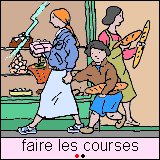 il boit___________limonadeje prends____________orangesun paquet___________chips, s’il vous plaîtj’ai acheté trois kilos____________pommes de terre et deux litres__________laitmais je ne veux pas___________laitsi, tu dois boire________lait, beaucoup_________laitmais, je n’aime pas________lait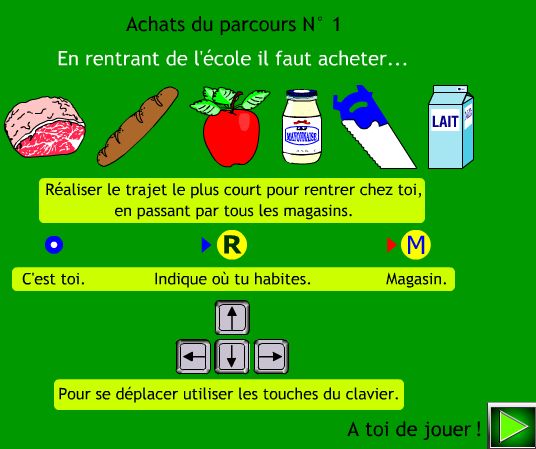 tu veux____________eau?non, merci, je bois_________siropqu’est-ce que c’est? c’est____________prunestu aimes____________prunes?oui, mais je ne veux pas manger trop__________prunestu mets_____________sel et____________poivre dans ta soupe?oui, je mange un peu__________seljag skulle vilja ha bananer, äpplen och lite tomater, tack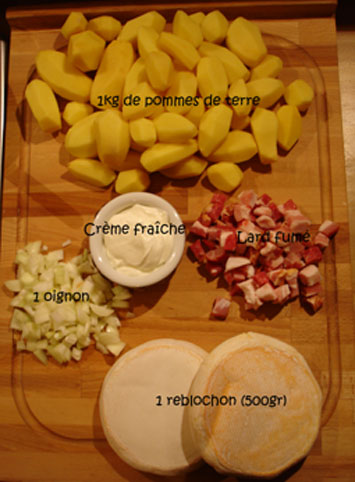 vill du ha kaffe eller te?jag tar kaffe; jag gillar inte tehon äter mycket godisja, hon äter för mycket godisjag har glömt att köpa kött och grönsakerok, jag köper två kilo kött och ett paket grönsakervar är päronen?jag har inte köpt päronvi har för många apelsiner i kylskåpet